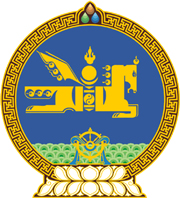 МОНГОЛ  УЛСЫН  ХУУЛЬ 2016  оны  02  сарын  04  өдөр				            Төрийн ордон, Улаанбаатар хот     ХУУЛЬ ХҮЧИНГҮЙ БОЛСОНД    ТООЦОХ ТУХАЙ1 дүгээр зүйл.2002 оны 12 дугаар сарын 26-ны өдөр баталсан Захиргааны хэрэг хянан шийдвэрлэх тухай хуулийг хүчингүй болсонд тооцсугай. 2 дугаар зүйл.Энэ хуулийг Захиргааны хэрэг шүүхэд хянан шийдвэрлэх тухай /Шинэчилсэн найруулга/ хууль хүчин төгөлдөр болсон өдрөөс эхлэн дагаж мөрдөнө.	МОНГОЛ УЛСЫН 	ИХ ХУРЛЫН ДАРГА				З.ЭНХБОЛД 